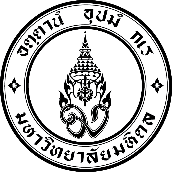 ศูนย์วิเคราะห์.......................คณะเภสัชศาสตร์ มหาวิทยาลัยมหิดลโทรศัพท์.........................ที่	วันที่	เรื่อง	ขอจัดสรรเงินค่าบริการวิชาการ………ไตรมาสที่ …(เดือน...-...2565)เอกสารประกอบสำเนาประกาศจัดสรรค่าบริการวิชาการ (รับรองสำเนาถูกต้อง)สำเนาประกาศจัดสรรค่าตอบแทนผู้ปฏิบัติงานบริการวิชาการ (รับรองสำเนาถูกต้อง)แบบฟอร์มจัดสรรเงินรายได้บริการทางวิชาการเรียน	คณบดีตามที่ศูนย์วิเคราะห์ ได้เปิดให้บริการทางวิชาการ.............. โดยมีนาย/นาง/นาวสาว..............................เป็นหัวหน้าศูนย์/โครงการฯ ซึ่งมีค่าบริการ.........(เช่น ค่าทดสอบ/ค่าตรวจวิเคราะห์/ฯลฯ) รวมเป็นจำนวนเงิน..............บาท (ระบุเป็นตัวอักษร) ศูนย์วิเคราะห์ฯ จึงขอนำส่งเงินจำนวนดังกล่าว โดยจัดสรรเวิรค่ารายได้บริการวิชาการ ตามรายละเอียดดังนี้จัดสรรรายได้ให้คณะฯ			30%	เป็นเงิน			บาทจัดสรรรายได้เป็นค่าตอบแทนผู้ปฏิบัติงาน      ≤10%	เป็นเงิน			บาทจัดสรรรายได้เป็นค่าใช้จ่ายอื่น	                 60-70%	เป็นเงิน			บาทรวมเป็นเงินทั้งสิ้น			บาท (ระบุจำนวนเป็นตัวอักษร)	จึงเรียนมาเพื่อทราบและโปรดดำเนินการต่อไปด้วย จะเป็นพระคุณยิ่ง						(				)						       หัวหน้าศูนย์วิเคราะห์….   วันที่…………….